www.robinhoodMAT.co.ukW/C 18.05.2020: Learning Project - Famous & Significant PeopleW/C 18.05.2020: Learning Project - Famous & Significant PeopleAge Range: Y3/4Age Range: Y3/4Weekly Reading TasksWeekly Spelling TasksMonday- Task your child with reading something unusual in an unusual place e.g. a cookbook in the bath. How many unusual places can your child read in this week? Monday- Your child can choose a person that is significant to them and mindmap all of the words that they associate with this individual e.g. inspirational, heroic, intelligent, courageous. Tuesday- Visit Ducksters and encourage your child to choose a person to read about. Ask them to create a fact file on their chosen person using facts learnt.Tuesday- Practise spelling these words: information, adoration,sensation, preparation, admiration. Your child can list other words ending in ‘tion’. Wednesday- Ask your child to read a magazine or newspaper article about a famous person. Ask them to write a diary entry from the viewpoint of that person. Wednesday- Your child can practise their year group spelling on Spelling Frame. Can they write mnemonics for 5 words e.g Rhythm Helps Your Two Hips Move. Thursday- Read through this book about famous artists together. Encourage your child to choose one of the artists and create their own inspired painting. Thursday- Puzzle fun. Choose 5 Common Exception words and create a word search containing these spelling words. Who can find the words? Friday- With your child, take a look at this information all about Neil Armstrong, the first man to walk on the moon. Complete the quiz and test your knowledge!Friday- A-Z fun. Ask your child to list a famous or significant person that begins with each letter of the alphabet. Weekly Writing Tasks Weekly Maths Tasks- Addition and SubtractionMonday- Visit the Literacy Shed for this wonderful resource on The Clocktower or take part in a writing masterclass using your authorfy login from last week. Monday- Watch this addition video and this subtraction video, which revise the column method. Generate calculations to practise at home.Tuesday- Tell your child to imagine that they are famous. What would they be famous for? Can they write a diary entry recounting the day’s events in role? Tuesday- Challenge your child to use the Subtraction Grids to see how many calculations they can solve correctly in 2 minutes. Or try this calculation game.Wednesday- Ask your child to find out when the NHS began. Who was the founder? Encourage them to compare the NHS then and now. Can they represent information on a timeline or in an information booklet? Wednesday- Ask your child to think about these questions: What calculations can you create using the numbers 127, 111, 200, 28 and 65? Will you use subtraction, addition or both? Can you find the inverse to the calculations you write? Thursday- All famous people should earn £1,000,000 per year. Does your child agree/disagree? Ask them to have and write a discussion on this statement. Thursday- Are these number sentences true or false? 597 + 7 = 614, 804 – 70 = 744, 768 + 140 = 908, 907- 669= 238, 872- 109= 108=. Give reasons. Friday- Ask your child to use the words FAMOUS PEOPLE to write an acrostic poem about significant people in history.Friday (other)- Get your child to revise using all four operations by playing this game. They make a target number using the different operations. Learning Project - to be done throughout the weekThe project this week aims to provide opportunities for your child to learn more about famous or significant people. Learning may focus on past or present inventors, explorers or scientists and how they influence society today.  Famous Fact Find - Find out about one or more Famous British People here. Ask your child to decide how they would like to present the information they have discovered. This could be a slide show, a poster or an information report about them. Can your child create a true or false quiz about their chosen person and test it out on the family during a games night? Healthcare Heroes - As the NHS plays such a significant role in our lives, ask your child to represent our amazing NHS staff with their own piece of artwork. This could be a painting, collage or even a collectable stamp of a famous medic e.g Florence Nightingale, Mary Seacole or Aneurin Bevan. Remember to tweet a photo of their artwork #TheLearningProjects. Sport Superstar - Watch an interview with Rod Ellingworth, a famous, British cyclist. Then go for your own bike ride as part of your daily exercise. Don’t forget to wear your helmet. No bike? Then take a walk and look out for any cyclists you see. Recommendation at least 2 hours of exercise a week.Family Matters - As a family, discuss the famous people that may have had an impact on their lives and the choices they have made about the jobs they have chosen. Talk about who has inspired them and why. Your child can create a family tree that illustrates inspirations and choices. Religious Role Models - Ask your child to find out about significant religious people, like Jesus, Moses, Muhammed (pbuh), Guru Nanak or someone else who is important to your family. What do they notice about these people? What is similar about them? What is different? Help! Record the similarities and differences in a table format or make a Religious Role Model mini-book. STEM Learning Opportunities #sciencefromhomeSophia BarnacleSophia was a British inventor who, in 1907, invented the Helter-skelter. Try using junk box material to make your own helter-skelter or marble run. To find out more about building your own marble run click here.Additional learning resources parents may wish to engage withBBC Bitesize - Lots of videos and learning opportunities for all subjects.Classroom Secrets Learning Packs - Reading, writing and maths activities for different ages. Twinkl - Click on the link and sign up using your email address and creating a password. Use the offer code UKTWINKLHELPS. White Rose Maths online maths lessons. Watch a lesson video and complete the worksheet (can be downloaded and completed digitally).Times Table Rockstars and Numbots. Your child can access both of these programmes with their school logins. On Times Table Rockstars, children should aim to play Soundcheck for 20 minutes daily. IXL online. Click here for Year 3 or here for Year 4. There are interactive games to play and guides for parents. Mastery Mathematics Learning Packs. Take a look at the mastery mathematics home learning packs with a range of different activities and lessons. Y3 Talk for Writing Home-school Booklets and Y4 are an excellent resource to support your child’s speaking and listening, reading and writing skills.The Learning Projects are based on the National Curriculum expectations for the key stage which your child is in. It may be that your child finds the tasks set within the Learning Project for their year group too simple. If this is the case, then we suggest that your child accesses the Learning Projects which are set for the key stage above. Equally, if the projects are too challenging, then we advise that your child accesses the projects for the key stage below. If your child requires more of a challenge, or you believe that there are some gaps in their learning then Century Tech is a fantastic resource that is currently free for home learning. The app is designed to address gaps and misconceptions, provide challenge and enables children to retain new knowledge. It uses artificial intelligence  to tailor the learning to your child’s needs. Sign up here. #TheLearningProjects  in collaboration with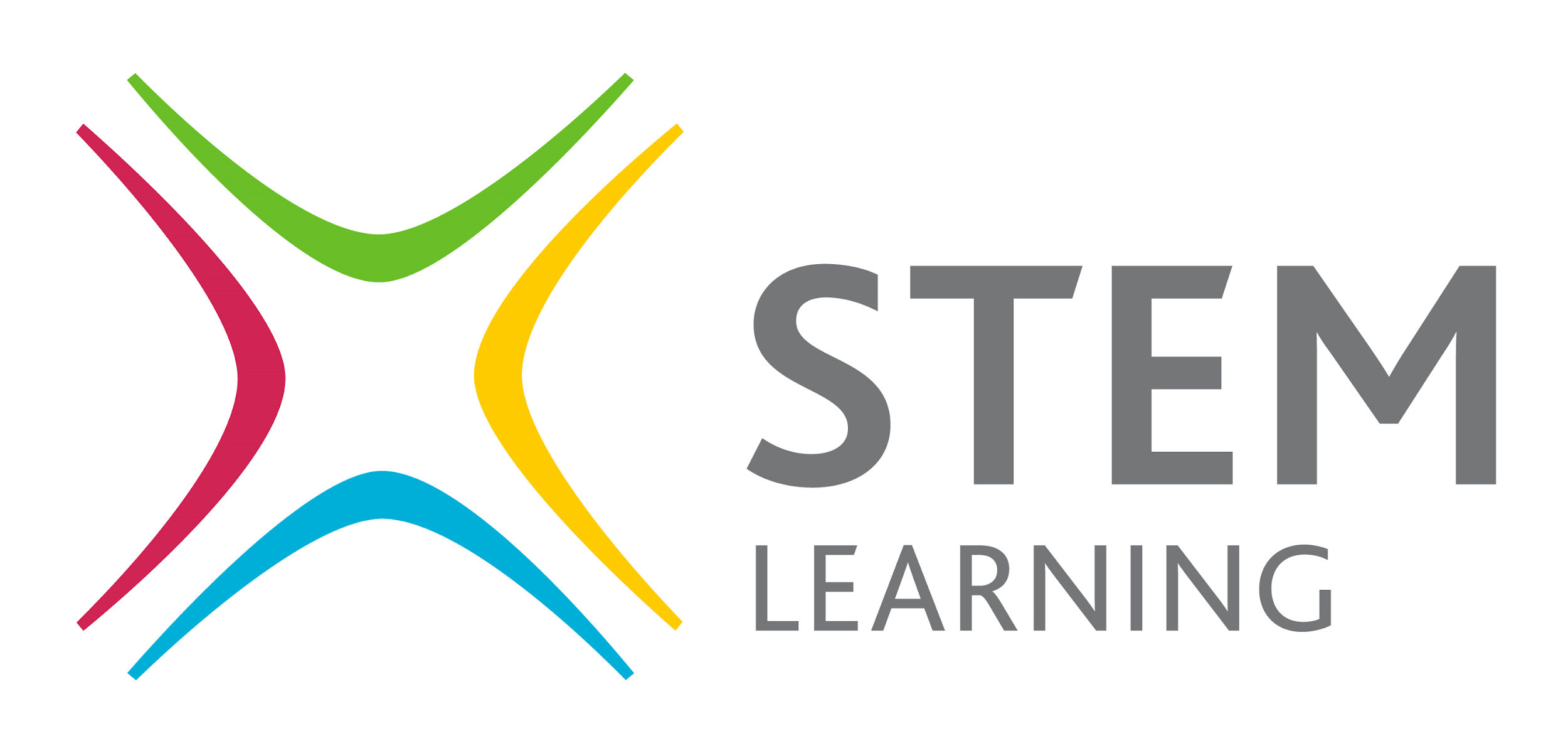 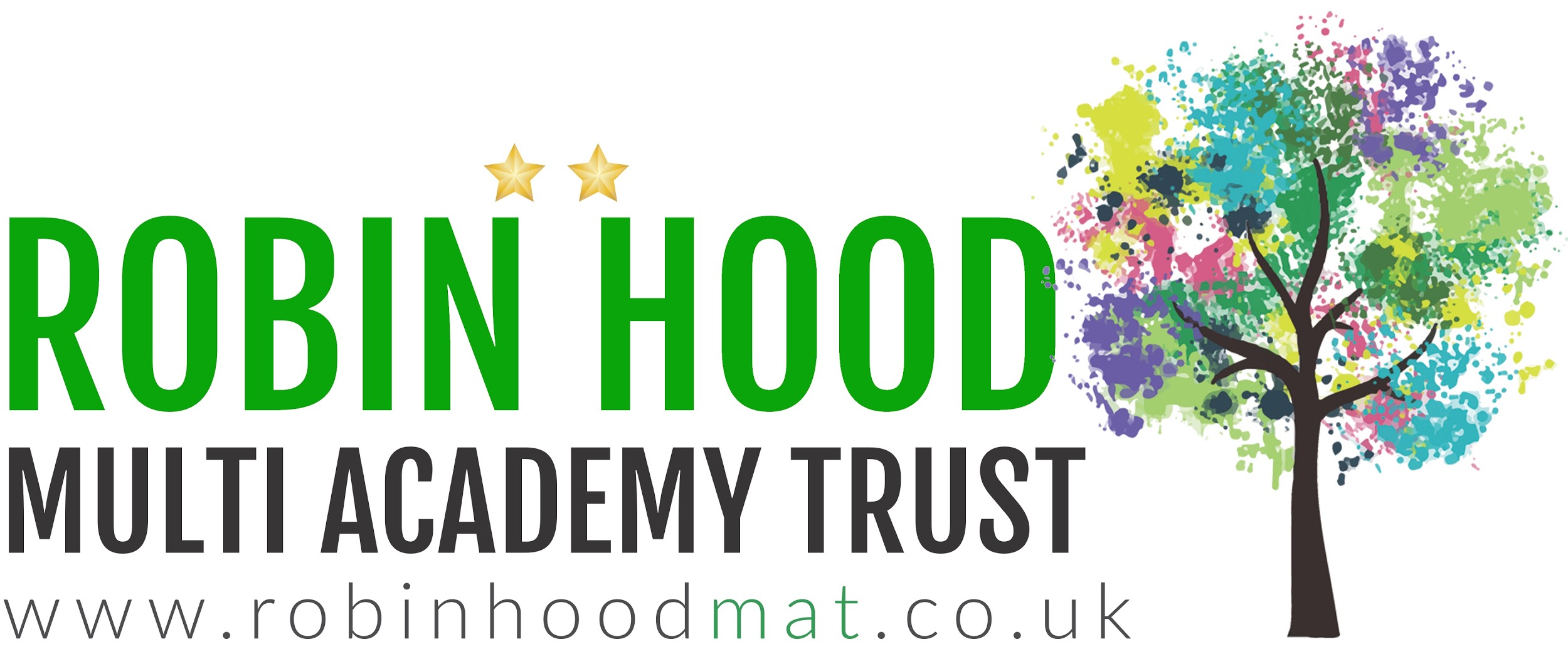 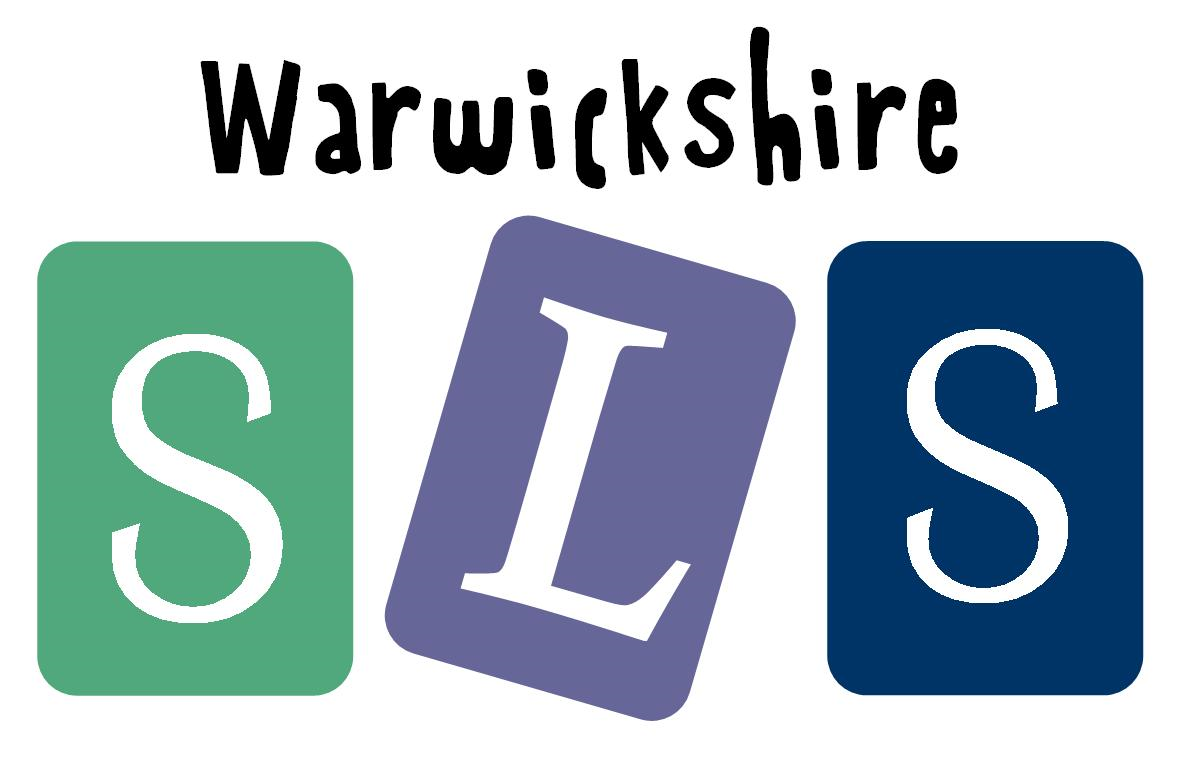 